IN ACCORDANCE WITH THE STATUTORY REQUIREMENTS OF THE LOCAL GOVERNMENT ACT 1972 SCHEDULE 12 PARAGRAPH 26(2) [A] (ADMISSIONS TO MEETINGS) SECTION 1(4)NOTICE IS GIVEN THAT A COMMUNITY, ECONOMY AND TOURISM COMMITTEE OF CULLOMPTON TOWN COUNCIL 	WILL BE HELD AT THE TOWN HALL, CULLOMPTON ON THURSDAY, 7 DECEMBER 2023 AT 7PMMEMBERS OF THE PUBLIC HAVE THE RIGHT TO ATTEND UNLESS A SPECIFIC DECISION HAS BEEN TAKEN TO PROHIBIT THEMTO COUNCILLOR COMMITTEE MEMBERS OF CULLOMPTON TOWN COUNCILYOU ARE HEREBY SUMMONED TO ATTEND A COMMUNITY, ECONOMY AND TOURISM COMMITTEE MEETINGDate of Notice: 1 December 2023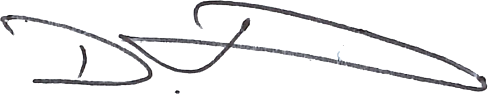 Date of Meeting: 7 December 2023Dan Ledger - Town Clerk / RFOMINUTESPresent:Councillors:	E Buczkowski (Chair), J Buczkowski, P James, J Johns, T Spring, M Officers:	The Deputy ClerkApologies for Absences.   There were no apologies for absence received.Declaration of Interest and Dispensations.   There were no Declarations if Interests made.Public Question Time.  There were no members of the public present.Litter Picking Kits.RESOLVED that 10 litter picking kits are purchased at a cost of approximately £300.EV ChargingRESOLVED that the principle, subject to feasibility and cost, of provision of public EV charging in St Andrews Car Park is supported, but not on street EV charging in High Street at this time.Emergency Plan.   To consider revisions required to the Emergency Plan.Following changes were suggestedMinute 0:00:24.Keysafe on the container.Sandbag alternative.Can the council find insurance providers or even provide flood insurance and other costs?MT – Financial Support for residence for, for example, excessive insurance premiums.Can get the output from the MDDC Emergency Management Meeting.Emergency Plan Working Group.Vulnerable People List.Woodmill building to vulnerable list.RESOLVED that the Emergency Plan is deferred and that Emergency Plan Working Group is established.Winter Hanging Baskets.  To consider provision of Winter hanging baskets.RESOLVED that 20 Winter hanging baskets are planted.Forward Plan.  To note the Forward Plan and suggest any additions.Emergency Plan container contents and EPWG outputs.Market future.Christmas Lights lessons learned.